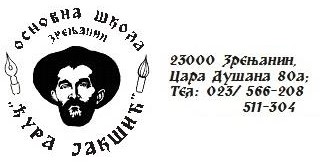 УЏБЕНИЦИ ЗА ПЕТИ РАЗРЕД ЗА ШКОЛСКУ 2021/2022. ГодинуИздавачНазив предметаНазив уџбеникаАутор„Кlett“Српски језикЧитанка„Расковник” за пети разред основне школе;Граматика за пети разред основне школеЗона Мркаљ, Зорица НесторовићВесна Ломпар„THE ENGLISH BOOK”Енглески језикУџбенички комплет PROJECT 2, енглески језик за пети разред основне школе; (уџбеник, радна свеска, аудио ЦД , аудиоматеријал – Class CD)Том Хачинсон, РодФрикер„DATA STATUS”Немачки језикУџбенички комплетPRIMA PLUS A1.1,немачки језик за пети разред основне школе, прва годинаучења(уџбеник, радна свеска, аудио ЦД)Фредерика Јин, ЛуцРохрман, Милена Збранкова„Кlett“ИсторијаУџбеник ,Историја 5 , са одабраним историјским изворима за пети разред основне школеЕмина Живковић,Љиљана Недовић„Кlett“ГеографијаУџбеник ,Географија 5, за пети разред основне школеВинко Ковачевић, мрСања Топаловић„BIGZ školstvo”БиологијаУџбеник ,Биологија 5, за пети разред основне школеДејан Бошковић„Кlett“Математика1.Уџбеник Математика за пети разред основне школе; 2.Збирка задатака, Математика за пети разред основне школеНебојша Икодиновић, Слађана ДимитријевићБранислав Поповић, Марија Станић, Ненад Вуловић, Сања Милојевић„Нови логос“Музичка култураУџбеник ,Музичка култура 5, запети разред основне школеАлександра Пaладин, Драгана Михајловић Бокан„Нови логос“Ликовна култураУџбеник ,Ликовна култура 5, за пети разред основнеМилутин Мићићшколе„Кlett“Техника и технологијаУџбенички комплет Техника и технологија за пети разред основне школе, (уџбеник, материјал за конструкторско моделовање,електронски додатак)Ненад Стаменовић, Алекса Вучићевић„Едука“Информатика и рачунарствоИнформатика и рачунарство са дигиталним материјалима на ЦД-у за пети разред основнешколе;Катарина Алексић, Катарина Вељковић, Милош Бајчетић, Дарко Крсмановић